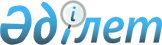 "Қазақстан Республикасының Ұлттық қорынан 2021 - 2023 жылдарға арналған кепілдендірілген трансферт туралы"Қазақстан Республикасы Үкіметінің 2020 жылғы 27 тамыздағы № 536 қаулысы
      Қазақстан Республикасының Үкіметі ҚАУЛЫ ЕТЕДІ:
      "Қазақстан Республикасының Ұлттық қорынан 2021 - 2023 жылдарға арналған кепілдендірілген трансферт туралы" Қазақстан Республикасы Заңының жобасы Қазақстан Республикасының Парламенті Мәжілісінің қарауына енгізілсін.  ҚАЗАҚСТАН РЕСПУБЛИКАСЫНЫҢ ЗАҢЫ  Қазақстан Республикасының Ұлттық қорынан 2021 - 2023 жылдарға арналған кепілдендірілген трансферт туралы
      1-бап. Қазақстан Республикасының Ұлттық қорынан кепілдендірілген трансферттің мөлшерлері
      Қазақстан Республикасының Ұлттық қорынан 2021 - 2023 жылдарға арналған республикалық бюджетке кепілдендірілген трансферттің мынадай мөлшерлері бекітілсін:
      2021 жыл - 2 700 000 000 мың теңге;
      2022 жыл - 2 400 000 000 мың теңге;
      2023 жыл - 2 200 000 000 мың теңге.
      Қазақстан Республикасының Ұлттық қорынан кепілдендірілген трансферт республикалық бюджеттен ортақ зейнетақыларды төлеуге, мемлекеттік базалық зейнетақы төлемдеріне бағытталсын.
      2-бап. Осы Заңды қолданысқа енгізу тәртібі
      1. Осы Заң 2021 жылғы 1 қаңтардан бастап қолданысқа енгізіледі.
      2. "Қазақстан Республикасының Ұлттық қорынан 2020 - 2022 жылдарға арналған кепілдендірілген трансферт туралы" 2019 жылғы 4 желтоқсандағы Қазақстан Республикасы Заңының (Қазақстан Республикасы Парламентінің Жаршысы, 2019 ж., № 23, 93-құжат) күші жойылды деп танылсын.
					© 2012. Қазақстан Республикасы Әділет министрлігінің «Қазақстан Республикасының Заңнама және құқықтық ақпарат институты» ШЖҚ РМК
				
      Қазақстан Республикасының
Премьер-Министрі

А. Мамин
Жоба
      Қазақстан Республикасының
Президенті
